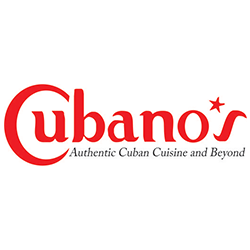 SILVER SPRING TAKOMA PARK RESTAURANT WEEK 20162-Course Lunch Special ..........$12.001-Choice of: Soup or side salad.2-Daily Special or Cuban Sandwich..............................................................................3-Course Lunch Special..........$171-Choice of: Soup or side salad.2 – Lunch Appetizer.3-Daily Special.